1. křížovka:2. křížovka:3. křížovka:Odpovědi 1. křížovky: tajenka: GLORIEGaučVelkáZooKamarádskáMiláveseláodpovědi 2. křížovky:  tajenka:  MARTYkamarádzábavnýčernémluvitchytrýodpovědi 3. Křížovky:  tajenka: MELMANmilýnemocemistydlivýnemájazykskvrnyZadání DÚ:Doplňte větu.Zájmena jsou slova, která _________________________________________________________________________________________________________________________________________________________________________________.Místo podstatných jmen na obrázcích piště zájmena.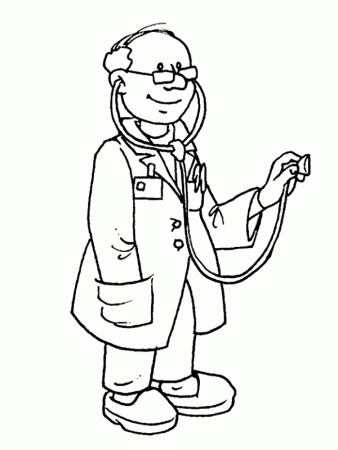 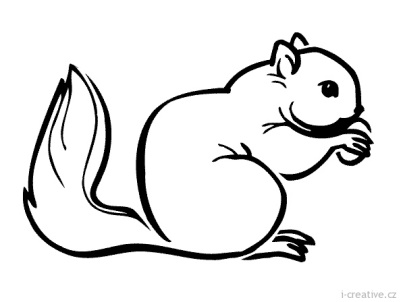 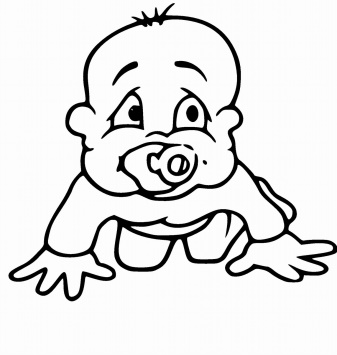 ___________________		________________________		______________________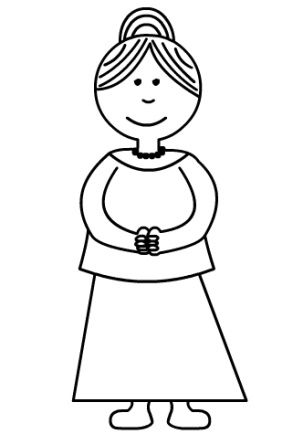 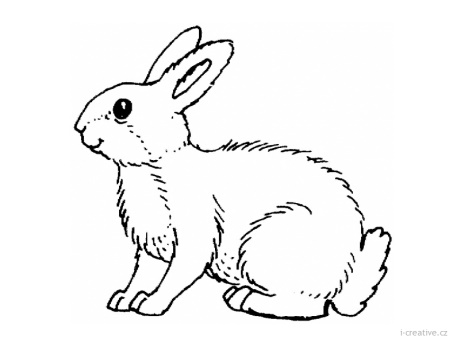 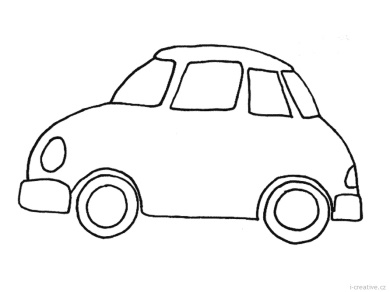 ____________________	________________________		______________________1. Ona by si ráda lehla na …1. Ona by si ráda lehla na …2. ONA není malá, ale je…2. ONA není malá, ale je…3. ONA bydlí v …4. ONA je přátelská, takže je ...4. ONA je přátelská, takže je ...5. ONA je hodná, takže je …5. ONA je hodná, takže je …6. ONA není smutná, ale je ….6. ONA není smutná, ale je ….1.2.3.4.5.6.1. JEHO nejlepší ……, je lev Alex.2. ON je legrační, jaký je? …3. ON má na sobě bílé a ….. pruhy.3. ON má na sobě bílé a ….. pruhy.4. ON je upovídaný, takže musí pořád …..4. ON je upovídaný, takže musí pořád …..5. ON všechno ví, jaký je? ….1.2.3.4.5.1. ON je hodný, takže je….2. ON je stále nemocný a trpí chorobami, tedy jiným slovem ...2. ON je stále nemocný a trpí chorobami, tedy jiným slovem ...2. ON je stále nemocný a trpí chorobami, tedy jiným slovem ...2. ON je stále nemocný a trpí chorobami, tedy jiným slovem ...3. ON má pořád z něčeho strach, bojí se něčeho. Jaký je?...3. ON má pořád z něčeho strach, bojí se něčeho. Jaký je?...3. ON má pořád z něčeho strach, bojí se něčeho. Jaký je?...3. ON má pořád z něčeho strach, bojí se něčeho. Jaký je?...4. ON ….. rád dobrodružství.5. ON má v puse dlouhý, růžový …..6. ON má na sobě …….1.2.3.4.5.6.